ПЛАТНЫЕ ОБРАЗОВАТЕЛЬНЫЕ УСЛУГИПлатных образовательных услуг в МБДОУ «Детский сад № 14 «Сказка»  не оказывает, в силу чего образец договора об оказании платных образовательных услуг – не разработан; документ об утверждении стоимости обучения по каждой образовательной программе – не утвержден.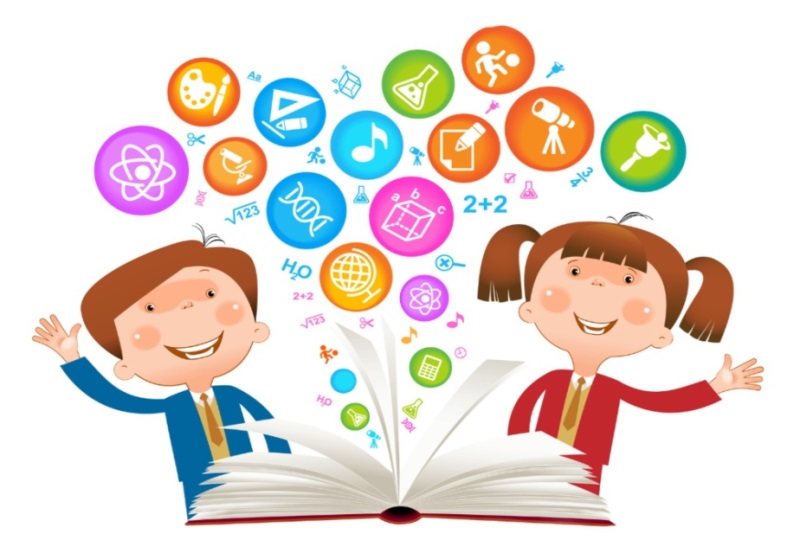 